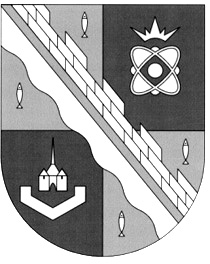 администрация МУНИЦИПАЛЬНОГО ОБРАЗОВАНИЯ                                        СОСНОВОБОРСКИЙ ГОРОДСКОЙ ОКРУГ  ЛЕНИНГРАДСКОЙ ОБЛАСТИпостановлениеот 27/04/2015 № 1218О внесении изменений в постановление администрацииСосновоборского городского округаот 10.04.2015 № 1092 « О  наделении организаций, осуществляющих холодное водоснабжение и водоотведение, статусом гарантирующей организации»В целях уточнения границ (зон) эксплуатационной ответственности организаций,  осуществляющих холодное водоснабжение и водоотведение в пределах границ зон эксплуатационной и балансовой принадлежности территории муниципального образования     Сосновоборский городской округ,   администрация Сосновоборского городского округа п о с т а н о в л я е т: Внести изменения в постановление администрации Сосновоборского городского округа от 10.04.2015 № 1092 «О  наделении организаций, осуществляющих холодное водоснабжение и водоотведение, статусом гарантирующей организации»:Изложить пункт 1 постановления в следующей редакции:«1. Наделить ОАО «Концерн Росэнергоатом» (Ленинградская АЭС),  Сосновоборское муниципальное унитарное предприятие  «Водоканал» (далее – СМУП «Водоканал») и ООО «ГРАНД» статусом гарантирующих организаций, осуществляющих холодное водоснабжение и водоотведение в муниципальном образовании Сосновоборский городской округ Ленинградской области.       2 .Изложить пункт 2 постановления в следующей редакции:« 2. 1. Установить зону деятельности ОАО «Концерн Росэнергоатом (Ленинградская АЭС), как гарантирующей организации, осуществляющей деятельность по водоснабжению:- часть централизованной системы водоснабжения в границах  муниципального образования Сосновоборский городской округ Ленинградской области, находящаяся в собственности и эксплуатации ОАО « Концерн Росэнергоатом» (Ленинградская АЭС) от левого берега р.Воронка до Вокзального проезда и ФОС-1;по водоотведению:- часть централизованной системы водооведения в границах  муниципального образования Сосновоборский городской округ Ленинградской области, находящаяся в  собственности и эксплуатации ОАО « Концерн Росэнергоатом» (Ленинградская АЭС) от «ФГУП «НИТИ им.А.П.Александрова», ул. Копорское шоссе д.72 вдоль берега Финского залива до комплекса очистных сооружений по адресу ул.Устьинская, д.6.           2.  Установить зону деятельности СМУП «Водоканал», как гарантирующей организации, осуществляющей деятельность по водоснабжению:- часть централизованной системы водоснабжения в границах  муниципального образования Сосновоборский городской округ Ленинградской области, принадлежащей муниципальному образованию Сосновоборский городской округ Ленинградской области переданной в хозяйственное ведение и эксплуатацию  СМУП «Водоканал» по левому берегу р. Коваш от Вокзального проезда до ЗАО «Агрофирма «Роса», ул.Набережная, д.49, до микрорайона Ручьи и микрорайона Липово.по водоотведению:- часть централизованной системы водоотведения в границах  муниципального образования Сосновоборский городской округ Ленинградской области, принадлежащей муниципальному образованию Сосновоборский городской округ Ленинградской области переданной в хозяйственное ведение и эксплуатацию  СМУП «Водоканал» от ОАО «УПП», Копорское шоссе, д.56 включая иные канализационные сети, находящиеся  в  хозяйственном ведении и эксплуатации СМУП «Водоканал» включая комплекс очистных сооружений по адресу: ул.Устьинская, д.6. 	3. Установить зону деятельности ООО «ГРАНД», как гарантирующей организации, осуществляющей деятельность по водоснабжению:- отдельная  централизованная система водоснабжения в границах  муниципального образования Сосновоборский городской округ Ленинградской области, находящаяся в собственности ООО «ДиЛаС СБ» и переданной на основании договора аренды для управления ООО «ГРАНД» от камеры № 2 по адресу: ул.Мира, д.1, от места врезки в магистральный водопровод № 1 Ду 300 мм, общей протяженностью 3287,7 п.м, расположенной на территории бывшего Машзавода.по водоотведению:отдельная  централизованная система водоотведения в границах  муниципального образования Сосновоборский городской округ Ленинградской области, находящаяся в собственности ООО «ДиЛаС СБ» и переданной на основании договора аренды для управления ООО «ГРАНД» от выпуска трубы Ду 300 мм  по  адресу: ул.Мира, д.1 в хозбытовой коллектор Ду 500 мм в колодце КК-5 находящимся рядом с проезжей частью дороги вблизи территории ЗАО «НХК» по адресу: ул.Мира, д.1».          4. Пресс-центру администрации (Арибжанов Р.М.) в течение трех дней со дня принятия настоящего постановления разместить его на официальном сайте Сосновоборского городского округа.          5. Общему отделу администрации (Тарасова М.С.) обнародовать настоящее постановление на электронном сайте городской газеты «Маяк», в течение трех дней со дня принятия настоящего постановления направить его в филиал ОАО «Концерн Росэнергоатом» (Ленинградская АЭС), СМУП  «Водоканал», ООО «ГРАНД». 6. Настоящее постановление вступает в силу со дня официального обнародования.7. Контроль за исполнением постановления возложить на заместителя главы администрации Воробьева В.С.Первый заместитель главы администрации                                                    В.Е.Подрезов                                     Исп.Трехонина Н.С. (ЖКХ)Тел.6-28-27; ПТСОГЛАСОВАНО:Зам главы администрации________________В.С. Воробьев27.04.2015Председатель КЖКХ_______________Д.В. Винник27.04.2015Главный специалистюридического отдела_______________А.А. Мащенко27.04.2015Начальник общего отдела_______________М.С. Тарасова27.04.2015Рассылка:ОО, ЖКХ, СМУП «Водоканал», ЛАЭС, ГРАНД